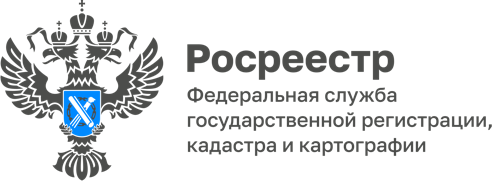 Отказ от регнадписи на договорах не повлияет на безопасность сделокС 29 июня на договоре или иной сделке, являющейся основанием для регистрации собственности, не проставляется специальная регистрационная надпись («синий» штамп). Жители республики стали часто задавать вопрос: не повлияет ли на безопасность сделки отказ от регистрационной надписи на договорах?Разъясняем кто и когда ставит отметки?На представленном заявителем «бумажном» подлиннике договора купли-продажи специалист многофункционального центра по предоставлению государственных и муниципальных услуг (МФЦ), принимающий документы для регистрации прав, проставляет отметку о создании электронного образа соответствующего договора. Обе отметки (о создании электронного образа договора; о том, что представленный документ является копией) ставятся при приеме документов перед отправкой их на государственную регистрацию, а не перед выдачей документов. После государственной регистрации заявителю вместе с документами, которые он представил «в бумаге», выдается выписка из ЕГРН, удостоверяющая регистрацию права собственности. Такая выписка направляется Росреестром в МФЦ для выдачи в электронном виде. Выписка «в бумаге» оформляется уже в МФЦ, на ней проставляются соответствующие надписи, ставятся подписи сотрудников МФЦ и печати МФЦ. Перевод МФЦ в бумажный вид электронной удостоверяющей выписки из ЕГРН, изготовленной Росреестром, не является новеллой и действует 
с 30 апреля 2021 года. В органе регистрации прав будет храниться только электронный образ договора, созданный МФЦ. При этом он имеет ту же юридическую силу, что и бумажный, представленный заявителем. Материал подготовлен Управлением Росреестра по Республике Алтай